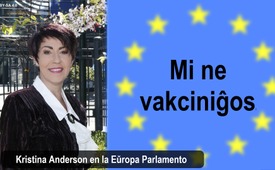 Kristina Anderson en la Eŭropa Parlamento : Mi ne vakciniĝos!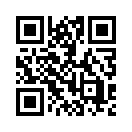 Fine de 2021en la Eŭropa Parlamento, la AfD deputitino Kristina Anderson faris impresan paroladon, akre kritikante la eksperimentan vakcinadon Kovid-19. Ŝi pridubis la intencojn de registaroj kaj rekomendis ekzamenon de kaŝitaj interesoj. Kristina Anderson diris, ke ŝi certe ne vakciniĝos, se la vakcinado fariĝos deviga ... ĉar ŝi estas libera homo, eĉ sen vakcinado.Fine de 2021en la Eŭropa Parlamento, la AfD deputitino Kristina Anderson faris impresan paroladon, akre kritikante la eksperimentan vakcinadon Kovid-19. 
Ŝi pridubis la intencojn de la registaroj kaj rekomendis ekzamenon de kaŝitaj interesoj. Kristina Anderson diris, ke ŝi certe ne vakciniĝos, se la vakcinado fariĝos deviga ... ĉar ŝi estas libera homo, eĉ sen vakcinado.
Nun vidu 2-minutan klipon.

Kiam ajn registaro asertas, ke ĝi zorgas pri la interesoj de la homoj, oni devas tion pripensi dufoje.

En la tuta homa historio neniam ekzistis politika elito sincere zorganta pri la bonfarto de ordinaraj homoj.
Kial ni kredus, ke nun malsamas? Se la klerismo alportis ion, certe tio estas : Neniam akceptu por vero, kion diras al vi registaro !. 
Ĉiam pridubu ĉion, kion registaro faras aŭ ne faras. Ĉiam serĉu la kaŝitajn celojn, kaj ĉiam demandu "cui bono", kiu profitas ?

Kiam politika elito tiel forte premas sur agendo kaj uzas eltrudon kaj manipuladon por atingi siajn celojn, vi preskaŭ ĉiam povas esti certa, ke tiuj elitoj tute ne faras tion por via profito. 

Mi persone ne vakciniĝos per io ajn, kio ne estis taŭge esplorita kaj testita, kaj ne montris sciencajn pruvojn, ke la utilo rilate al la malsano superas eblajn longdaŭrajn kromefikojn, pri kiuj ni scias nenion ĝis nun. 

Mi ne fariĝos kobajo per eksperimenta drogo, kaj mi certe ne vakciniĝos pro ordono de mia registaro kaj pro promeso, ke rekompence mi ricevos liberecon.
Unu afero estas klara : neniu donas al mi liberecon ĉar mi estas libera homo. Mi do defias la Eŭropan Komisionon kaj la germanan registaron : Ĵetu min en malliberejon, enŝlosu min kaj forĵetu la ŝlosilon. Sed vi neniam povos devigi min vakciniĝi, se, kiel libera civitano, mi elektos ne vakciniĝi. 

Kompreneble, varmegas la afero en politikaj rondoj, ĉefe pri deviga vakcinado.
Granda parto de la loĝantaro ĉagreniĝas, sentas sin perfidita kaj koleriĝas, ĉar registaraj rondoj ĉiam prezentas siajn fakulojn de si mem komisiitajn kaj blokas malfermajn debatojn, aŭskultadon kaj taksadon de ĉiuj fakvoĉoj, inkluzive de kontraŭaj voĉoj. La krio por disiĝo de politikaj, ekonomiaj kaj amaskomunikilaj potencoj fariĝas pli kaj pli laŭta.
Krome, neniu profitu el krizo, kiu tuŝas la tutan homaron. Sed nuntempe kio okazas estas ĝuste la giganta ekspluatado de la loĝantaro - interalie per Kovid-19-vakcinoj. Pli kaj pli da homoj rimarkas tion, fariĝas suspektemaj kaj koleraj.
Pro tio, homoj pli kaj pli iras en la stratojn kaj ne plu permesas, ke oni buŝumu, apartigu kaj enŝlosu ilin. Konkludo: La signoj de la nuna tempo ŝajnas indiki profundajn ŝanĝojn.de hm.Fontoj:Christine Anderson im EU-Parlament
www.youtube.com/watch?v=TdI_fUcmTNcAnkaŭ tio povus interesi vin:#KomentoAktualajoj - Komento pri la aktualaĵoj - www.kla.tv/KomentoAktualajoj

#PolitikoEU - Politiko EU - www.kla.tv/PolitikoEU

#Vakcinado - www.kla.tv/VakcinadoKla.TV – Novaĵoj alternativaj ... liberaj – sendependaj – necenzuritaj ...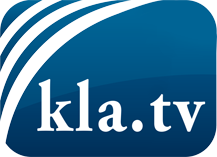 Tio kion la amaskomunikiloj devus ne kaŝi ...Tio pri kio oni aŭdas malmulte, de la popolo por la popolo...Regulaj informoj ĉe www.kla.tv/eoIndas resti ĉe ni!Senpaga abono al nia retpoŝta informilo ĉi tie: www.kla.tv/abo-enSekureca Avizo:Kontraŭaj voĉoj bedaŭrinde estas pli kaj pli cenzuritaj kaj subpremitaj. Tiom longe kiom ni ne orientiĝas laŭ la interesoj kaj ideologioj de la gazetara sistemo, ni ĉiam sciu, ke troviĝos pretekstoj por bloki aŭ forigi Kla.TV.Do enretiĝu ekstere de interreto hodiaŭ! Klaku ĉi tie: www.kla.tv/vernetzung&lang=eoLicenco:    Licence Creative Commons kun atribuo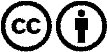 Oni rajtas distribui kaj uzi nian materialon kun atribuo! Tamen la materialo ne povas esti uzata ekster kunteksto. Sed por institucioj financitaj per la aŭdvida imposto, ĉi tio estas permesita nur kun nia interkonsento. Malobservoj povas kaŭzi procesigon.